                           О возложении полномочий по совершению                                        нотариальных действий     В соответствии с пунктом 3 части 1 статьи 14.1 Федерального закона от 6 октября . № 131- ФЗ «Об общих принципах организации местного самоуправления в Российской Федерации», руководствуясь Приказом Министерства юстиции Российской Федерации от 07 февраля 2020 г. № 16 «Об утверждении Инструкции о порядке совершения нотариальных действий  должностными лицами местного самоуправления поселений»ПОСТАНОВЛЯЮ:Возложить полномочия по совершению нотариальных действий на заместителя руководителя сельского поселения «Пезмег» Кыневу Светлану Ивановну. На период временного отсутствия (отпуск, болезнь, командировка и т.п.) заместителя руководителя, обязанности по совершению нотариальных действий оставляю за собой.Признать утратившим силу: Постановление № 140 от 17.10.2016 года «О возложении полномочий по совершению нотариальных действий».Настоящее постановление вступает в силу со дня его принятия.Контроль за исполнением настоящего постановления оставляю за собой. Глава сельского поселения «Пезмег»                                    А.А.Торопов   ШУÖМШУÖМ ПОСТАНОВЛЕНИЕ ПОСТАНОВЛЕНИЕ         от  06 октября 2021 года                 №  50(Республика Коми, Корткеросский район, Пезмег) (Республика Коми, Корткеросский район, Пезмег) 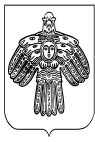 